ORCHESTRAIn the following image you can see how an orchestra in formed as well as the place each instrument most of the times has. 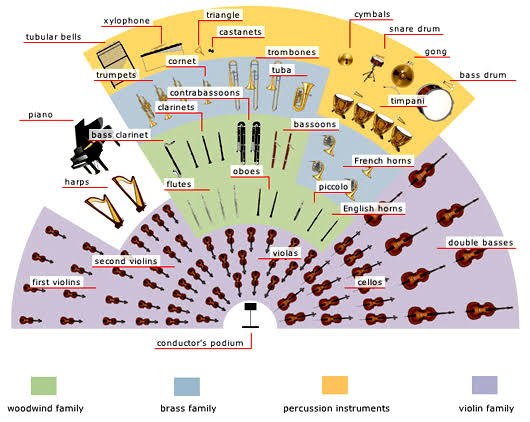 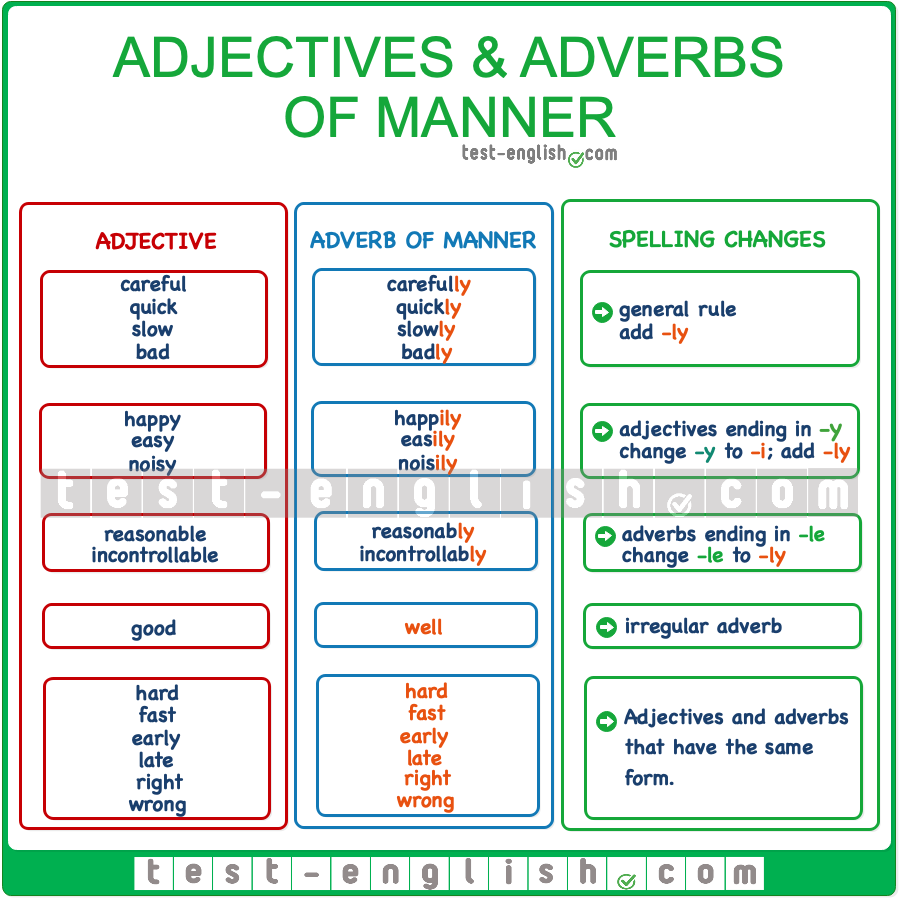 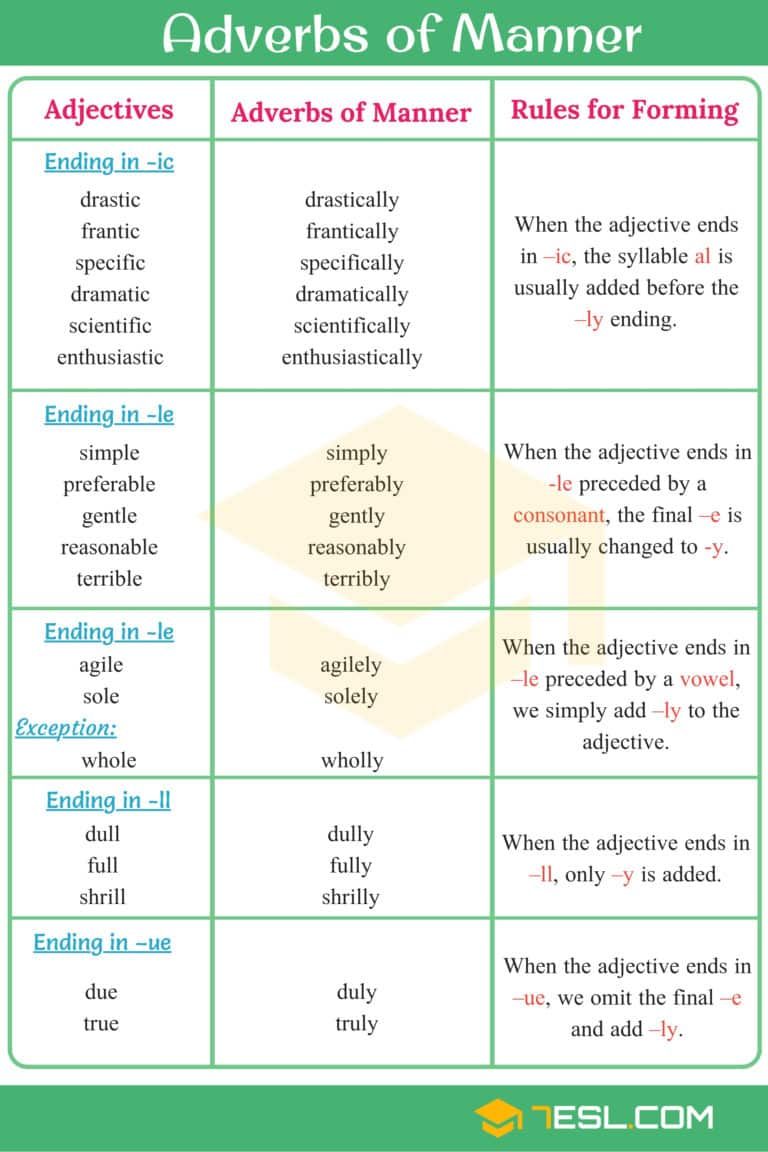 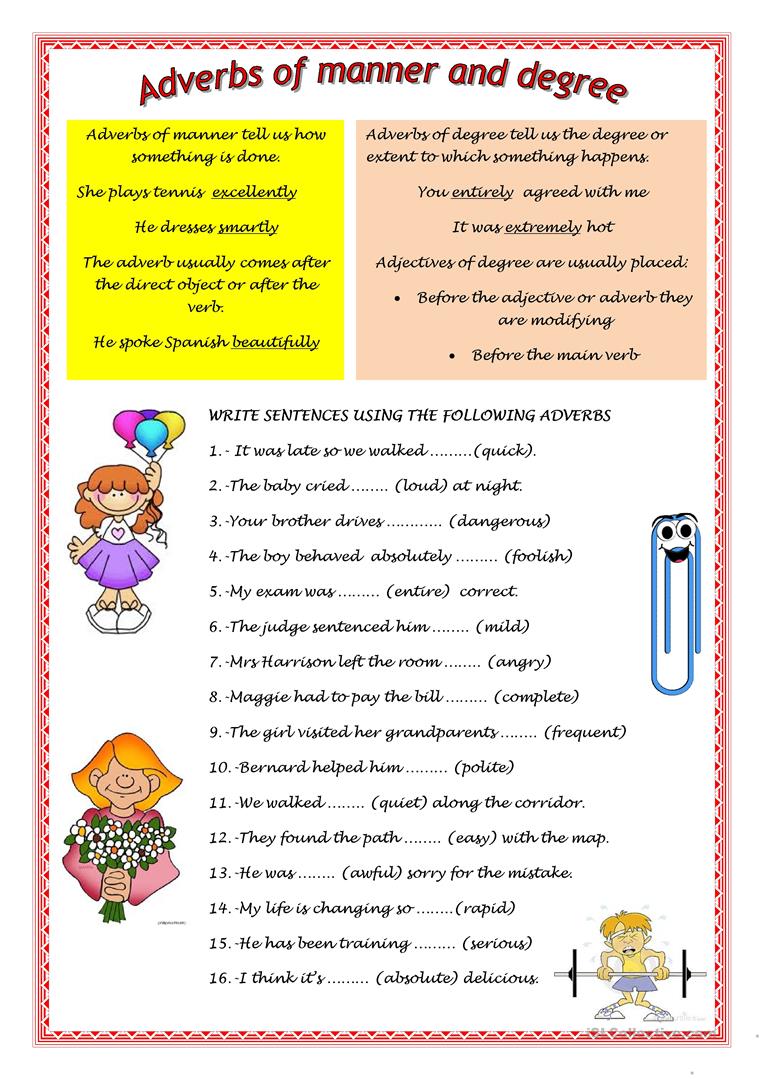 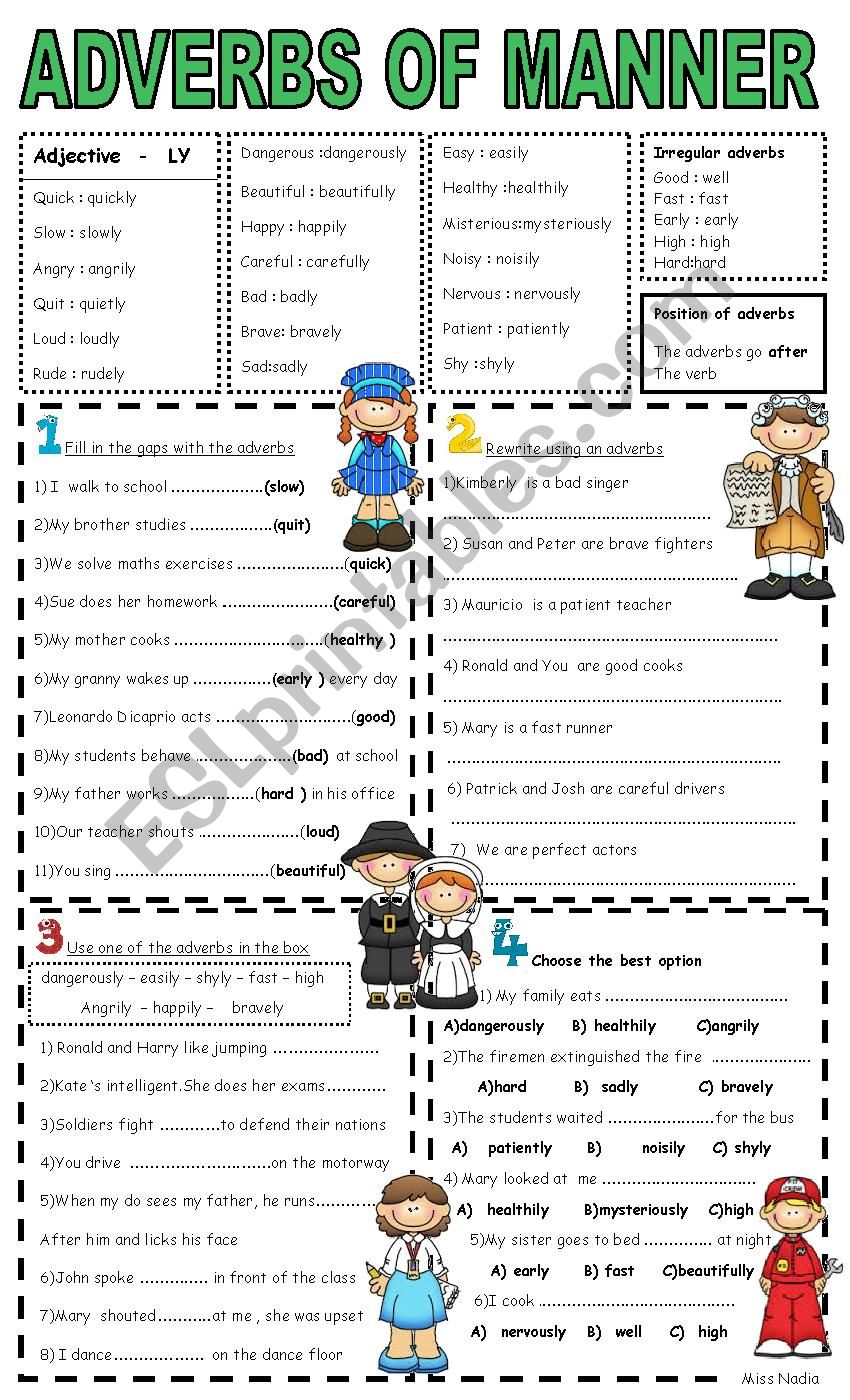 